CURRICULUM VITAE
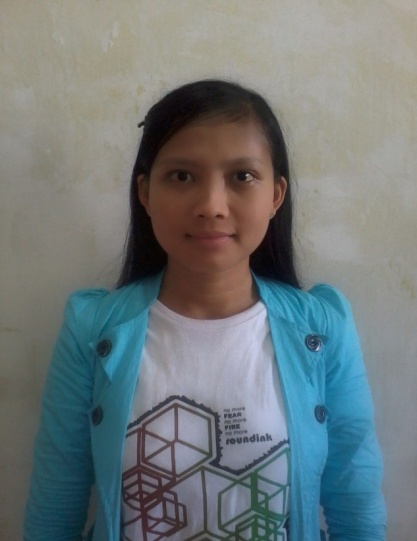 The undersigned below : 
Name                      : Elok Faiqotul 
Date of Birth          : March 4, 1991
Gender                   : Female
Address                  : Perum Kebon Candi Permai G24 Karang Sentul Gondang WetanDistrick of Pasuruan, East Java
Phone Number       : 089 633 043 043
Email                      : elokfa@gmail.com
Twitter Account     : twitter.com/_elokfa
Facebook account  : facebook.com/elokfa.heizyi
Educational Background :Elementari School Madrasah Salafiyah Safi'iyah Tempurejo Jember (2003)Junior High School (SMP) Negeri 1 Jenggawah Jember (2006) Senior High School (SMA) Ambulu Jember (2009)
Personal Skill : The experience content writer with over 20 websites per dayActive in a variety of internet social media such as twitter, facebook, google plus (g+) or other Internet communityBe able to write and review of news online with goodAbility to Work Independently or as part of a teamJob Experience :January 2010 - October 2012 : Operators of Internet Marketing at “ISTANA MEDIA” Jember
This way the curriculum vitae is made by me truthfully and can be responsible.
Your truly,Elok Faiqotul